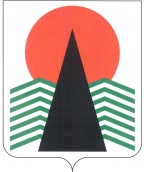 АДМИНИСТРАЦИЯ  НЕФТЕЮГАНСКОГО  РАЙОНАпостановлениег.НефтеюганскО подготовке документации по планировке межселенной территории Нефтеюганского района На основании статьи 45, пункта 16 статьи 46 Градостроительного кодекса Российской Федерации, Федерального закона от 06.10.2003 № 131-ФЗ «Об общих принципах организации местного самоуправления в Российской Федерации», Устава муниципального образования Нефтеюганский район, постановления администрации Нефтеюганского района от 22.07.2013 № 1955-па-нпа «Об утверждении положения 
о порядке подготовки документации по планировке межселенных территорий Нефтеюганского района», на основании заявлений открытого акционерного общества «Томский научно-исследовательский и проектный институт нефти и газа» 
(далее – ОАО «ТомскНИПИнефть») от 20.11.2017 № 39774, от 21.11.2017 № 39976,
от 21.11.2017 № 39973, от 22.11.2017 № 40100, от 23.11.2017 № 40295, от 23.11.2017 № 40299  п о с т а н о в л я ю:Подготовить проекты планировки и проекты межевания территории 
(далее – Документация) для размещения объектов: «Обустройство кустов скважин №6,7 Чупальского лицензионного участка, месторождение им.Московцева» в соответствии со схемой размещения объекта, являющейся приложением № 1 к настоящему постановлению. «Обустройство куста скважин № 4 Чупальского лицензионного участка, месторождение им.Московцева» в соответствии со схемой размещения объекта, являющейся приложением № 2 к настоящему постановлению.«Обустройство куста скважин №8 Чупальского лицензионного участка, месторождение им.Московцева» в соответствии со схемой размещения объекта, являющейся приложением № 3 к настоящему постановлению.«Группа напорных нефтепроводов Соровской, Чупальской группы месторождений 1, 2 этап» в соответствии со схемой размещения объекта, являющейся приложением № 4 к настоящему постановлению.«Обустройство кустов скважин №№8, 405, 415 Южно-Балыкского месторождения. Расширение» в соответствии со схемой размещения объекта, являющейся приложением № 5 к настоящему постановлению.«Обустройство кустов скважин №10, 13 Чупальского лицензионного участка, месторождение им.Московцева» в соответствии со схемой размещения объекта, являющейся приложением № 6 к настоящему постановлению.Рекомендовать ОАО «ТомскНИПИнефть» осуществить подготовку Документации для размещения объектов, указанных в подпунктах 1.1-1.6 пункта 1 настоящего постановления, и представить подготовленную Документацию 
в департамент градостроительства и землепользования администрации Нефтеюганского района на проверку.Департаменту градостроительства и землепользования администрации района (А.Д.Калашников):Организовать учет предложений от физических и юридических лиц 
о порядке, сроках подготовки и содержании Документации.Осуществить проверку подготовленной на основании настоящего постановления Документации в течение 30 дней со дня поступления Документации 
в департамент градостроительства и землепользования администрации района 
на соответствие требованиям пункта 10 статьи 45 Градостроительного кодекса Российской Федерации.Физические и юридические лица вправе представить свои предложения 
о порядке, сроках подготовки и содержании Документации. Предложения направляются с указанием фамилии, имени, отчества, контактного телефона и адреса проживания в письменном виде и (или) в электронном виде в администрацию Нефтеюганского района по адресу: 628309, Ханты-Мансийский автономный округ – Югра, г.Нефтеюганск, микрорайон 3, дом 21, телефон 8(3463)250105, адрес электронной почты: dgiz@admoil.ru.Установить сроки приема предложений о порядке, сроках подготовки 
и содержания Документации один месяц со дня опубликования настоящего постановления.Настоящее постановление подлежит опубликованию в газете «Югорское обозрение» и размещению на официальном сайте органов местного самоуправления Нефтеюганского района.Контроль за выполнением постановления возложить на директора 
департамента имущественных отношений – заместителя главы Нефтеюганского 
района Ю.Ю.Копыльца.Глава района							Г.В.ЛапковскаяПриложение № 1к постановлению администрации Нефтеюганского районаот 20.12.2017 № 2393-паСХЕМА размещения объекта: «Обустройство кустов скважин №6,7 
Чупальского лицензионного участка, месторождение им.Московцева»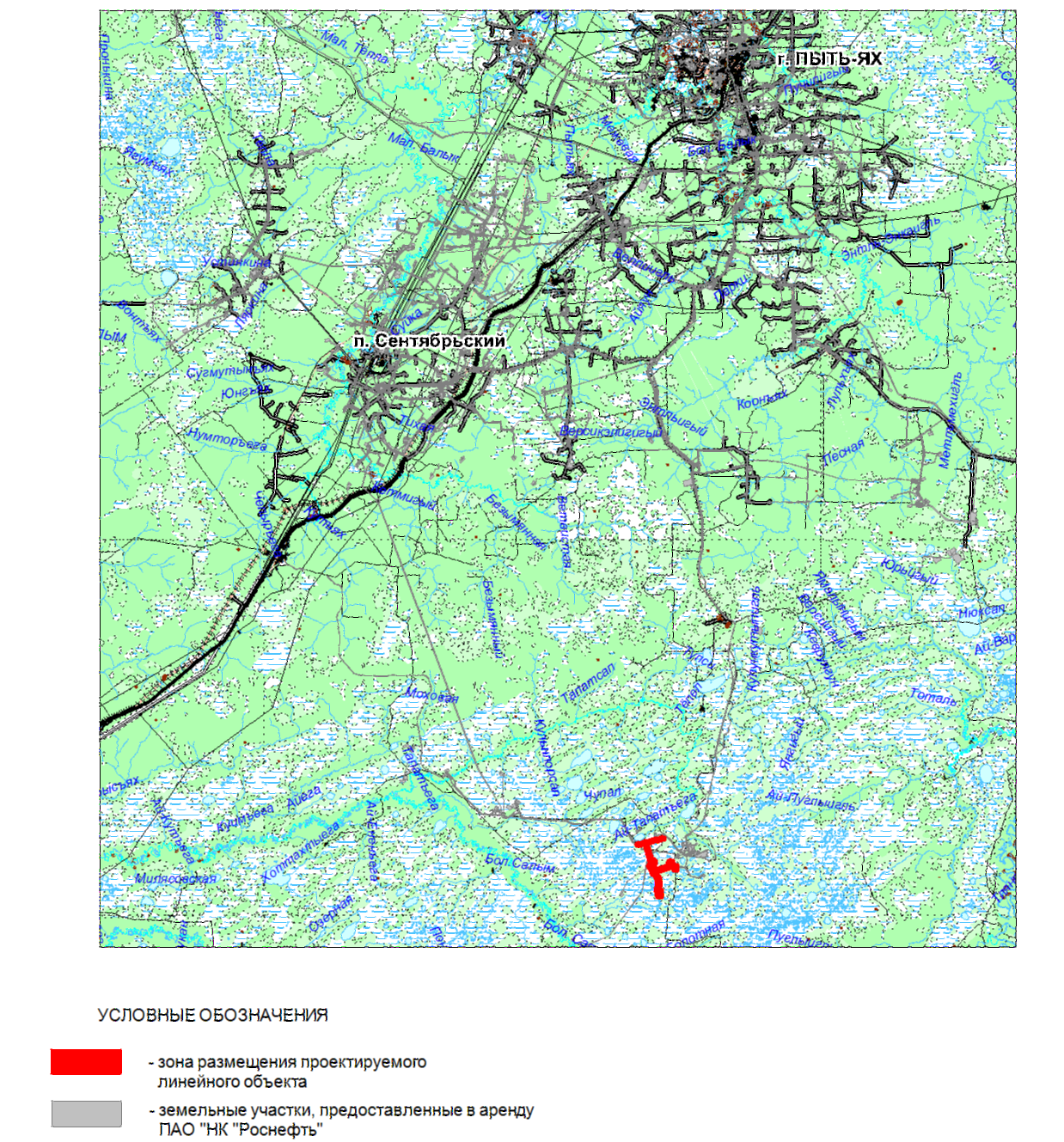 Приложение № 2к постановлению администрации Нефтеюганского районаот 20.12.2017 № 2393-паСХЕМАразмещения объекта: «Обустройство куста скважин № 4 
Чупальского лицензионного участка, месторождение им.Московцева»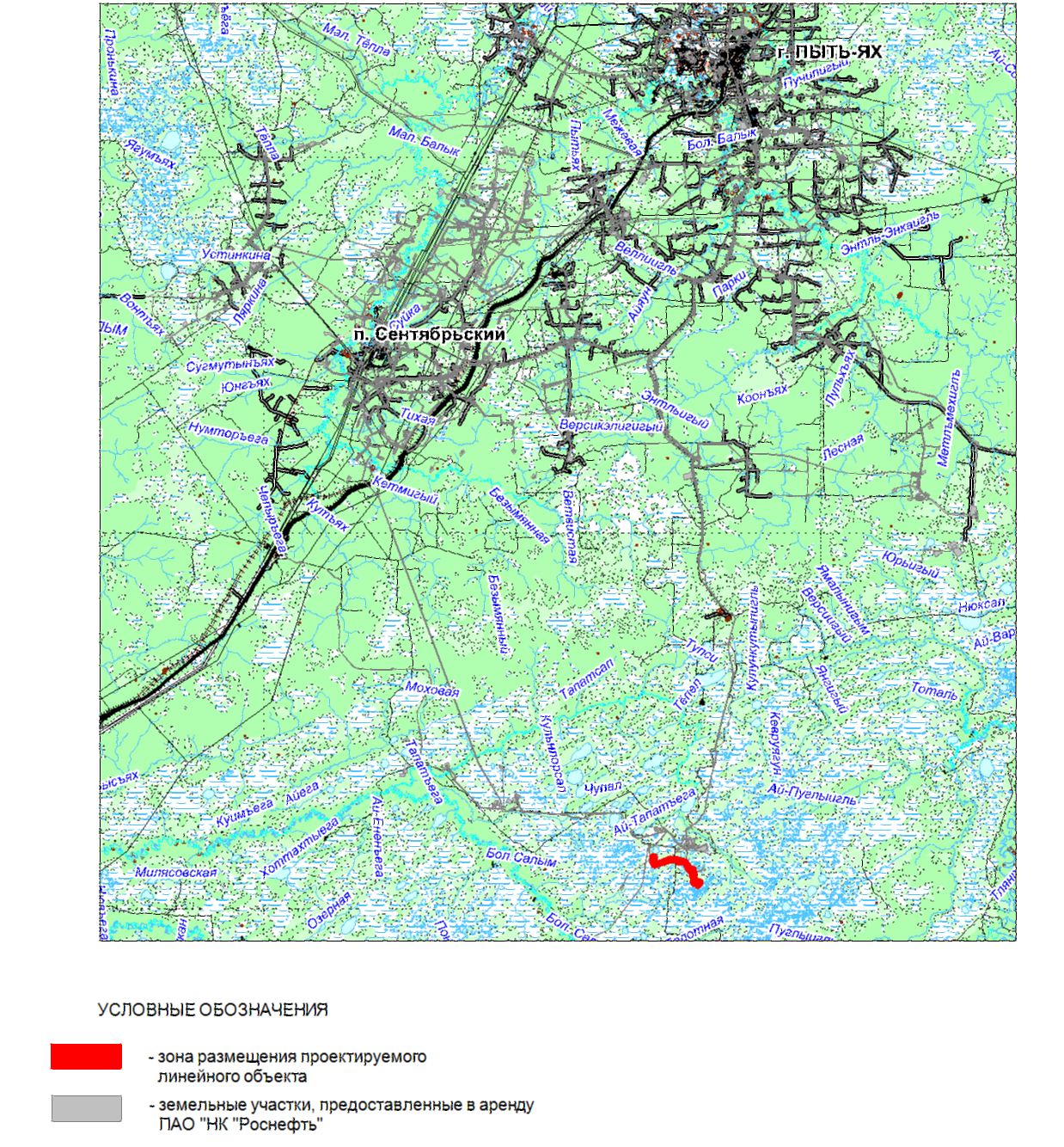 Приложение № 3к постановлению администрации Нефтеюганского районаот 20.12.2017 № 2393-паСХЕМА размещения объекта: «Обустройство куста скважин №8 
Чупальского лицензионного участка, месторождение им.Московцева»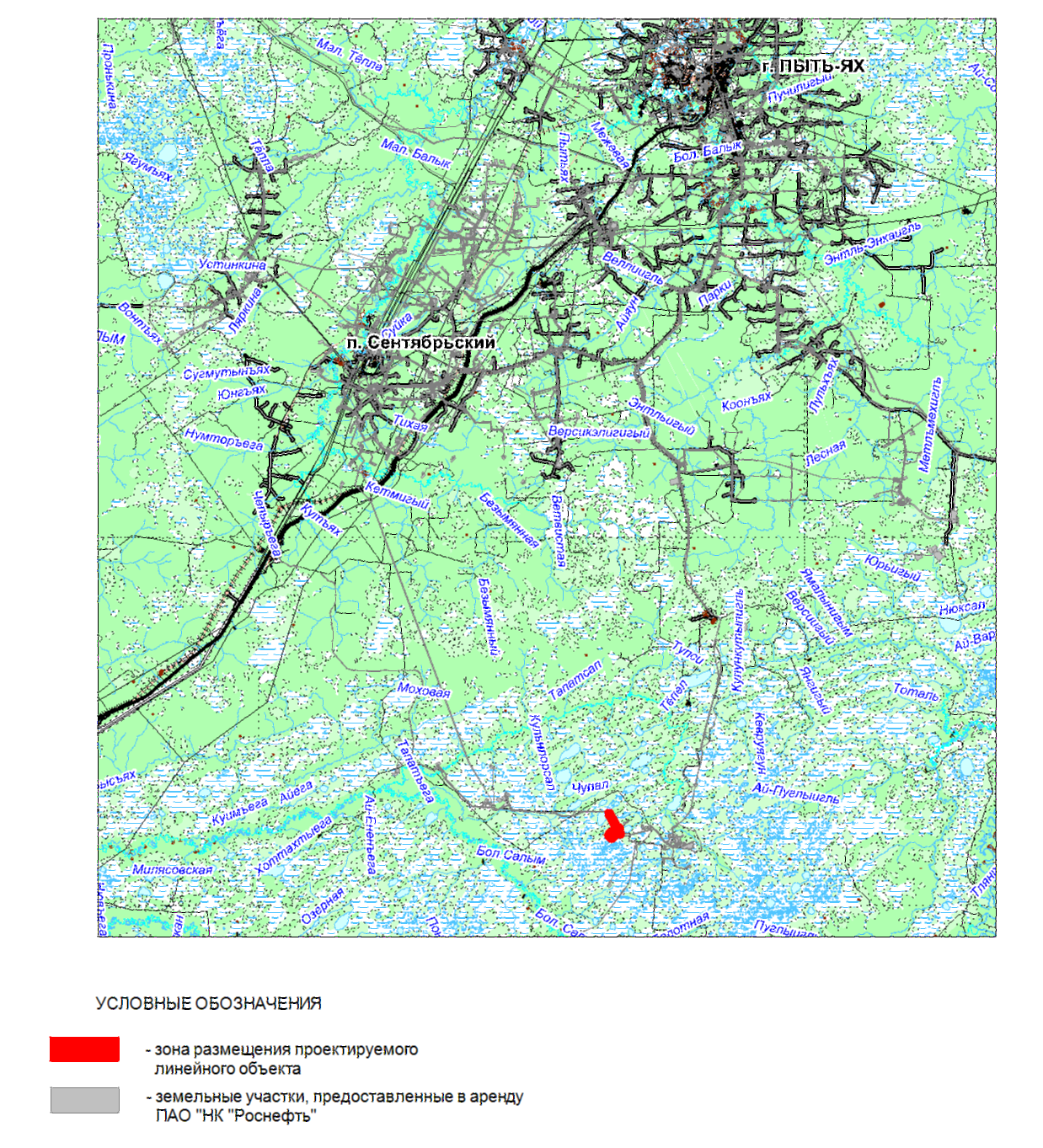 Приложение № 4к постановлению администрации Нефтеюганского районаот 20.12.2017 № 2393-паСХЕМА размещения объекта: «Группа напорных нефтепроводов 
Соровской, Чупальской группы месторождений 1, 2 этап»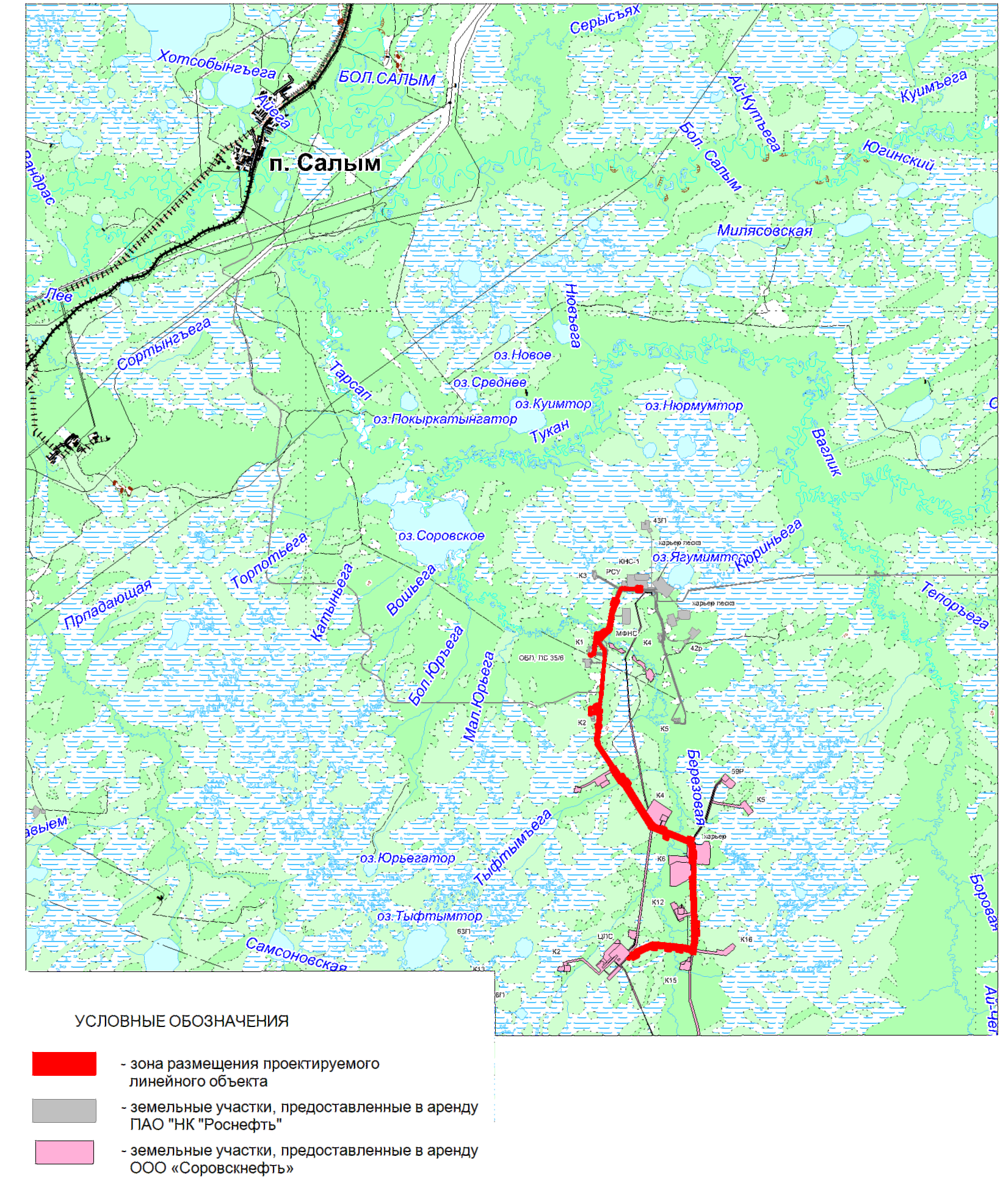  Приложение № 5к постановлению администрации Нефтеюганского районаот 20.12.2017 № 2393-паСХЕМА размещения объекта: «Обустройство кустов скважин №№8, 405, 415 
Южно-Балыкского месторождения. Расширение»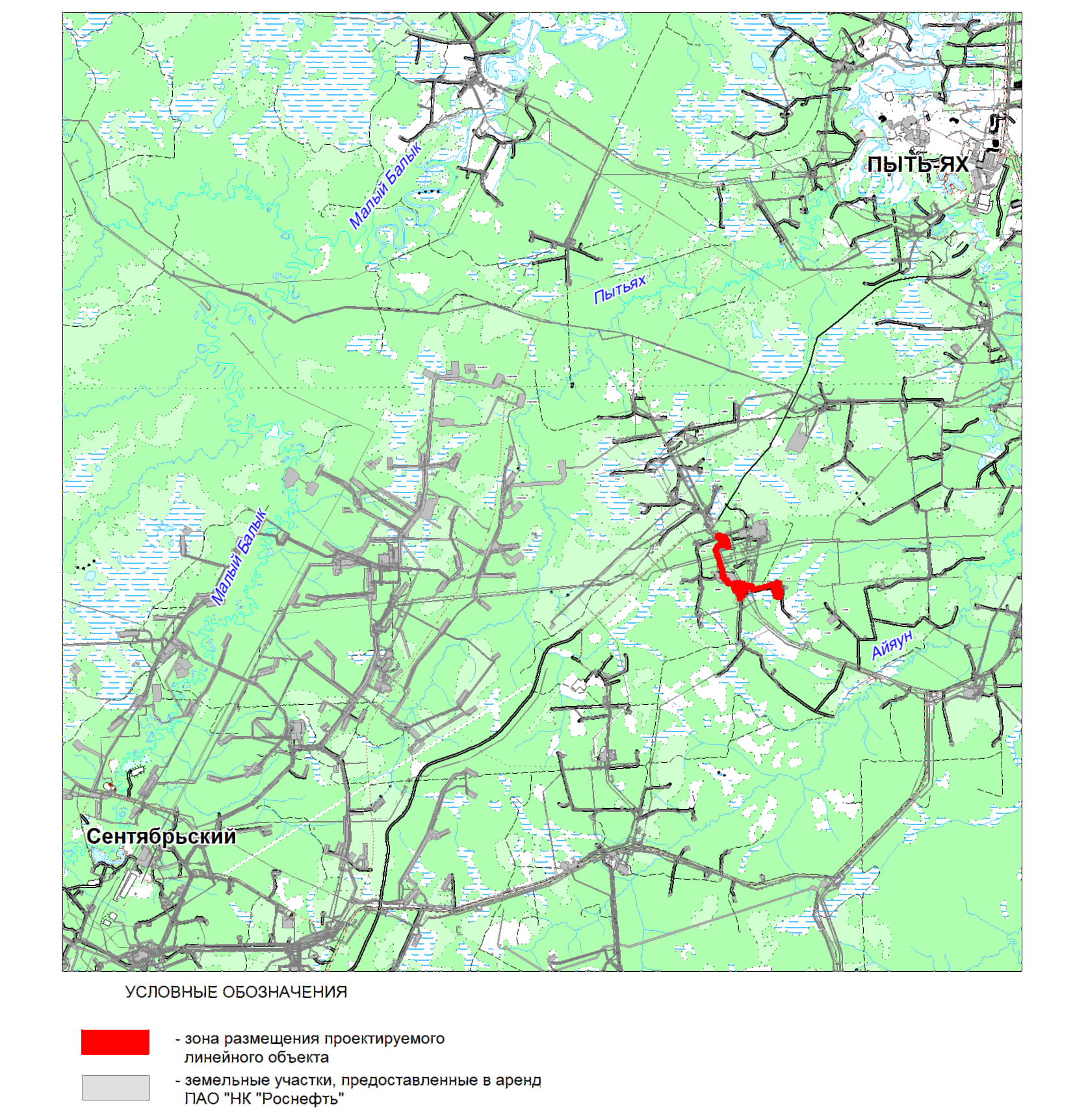 Приложение № 6к постановлению администрации Нефтеюганского районаот 20.12.2017 № 2393-паСХЕМА размещения объекта: «Обустройство кустов скважин №10, 13 
Чупальского лицензионного участка, месторождение им.Московцева»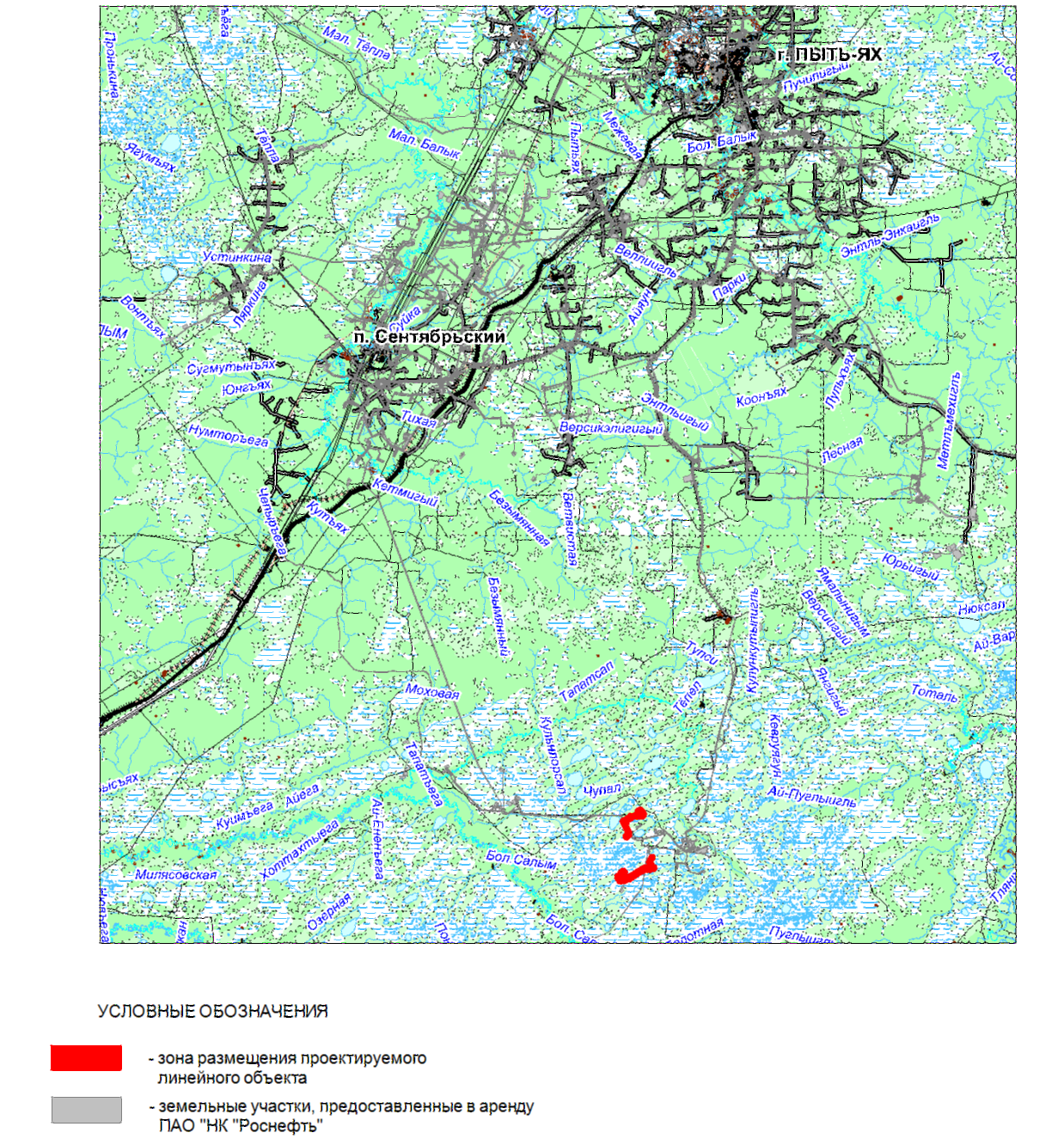 20.12.2017№ 2393-па№ 2393-па